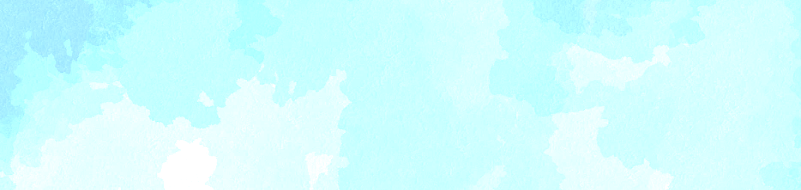 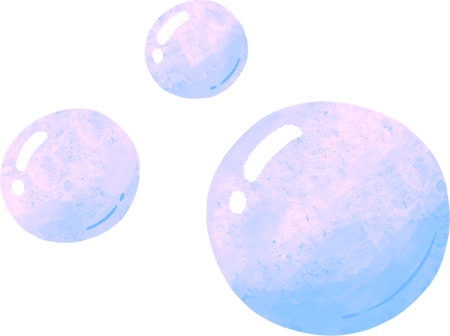 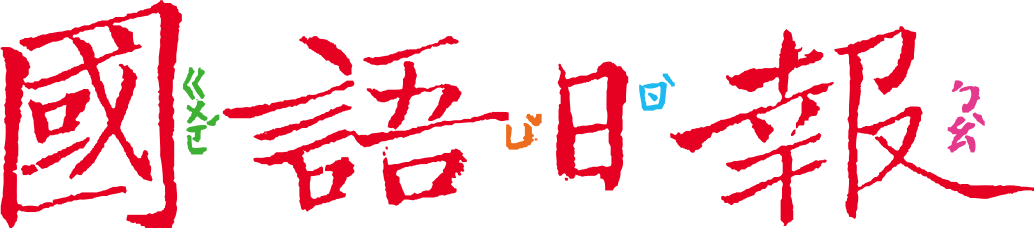 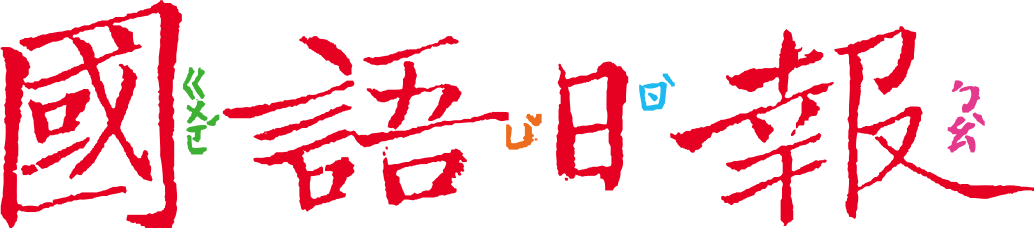 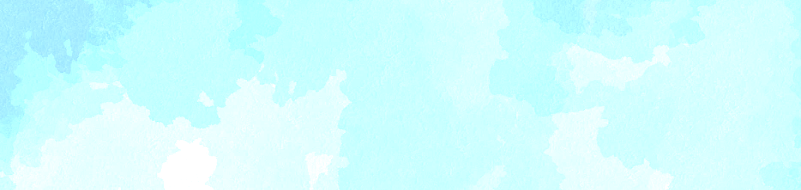     你平時休閒娛樂會看短影音嗎？從YouTube、LINE、臉書到TikTok，影片雖然不長，卻總是讓人忘記時間。《國語日報》最近公布「2023兒少觀看短影音行為調查」結果，對大家日後觀看短影音有很多提醒呵！任務一：看多久，有關係     11月15日第15版〈2023兒少觀看短影音行為調查結果與分析〉中，有許多五顏六色的圓餅圖。閱讀以下圓餅圖後，回答問題。 「看多久」最受到矚目。國小學生每天看短影音的時間統計結果：每天看短影音超過30分鐘的，有多少比例？(註：把30分鐘以上的比例加起來)閱讀11月15日第2版〈快節奏閱聽的危機〉文章中提到，國內外醫師、專家警告，學童長時間觀看短影音有哪些影響？請條列出來。第15版調查統計發現，短影音最大的負面影響，國小學生最多人認為是（           ），其次是（           ），再其次是（            ）。和同學討論，小學生對短影音負面影響的看法和專家差不多，為什麼還是有高比例的國小學生長時間觀看短影音？可能的原因是什麼？任務二：怎麼看，很重要 除了「看多久」，大家也很關心「怎麼看」。國小學生除了在學校或補習班上課，獲取新資訊的主要管道統計結果：國小學生課餘獲取新資訊的主要管道前兩名是什麼？11月15日第2版〈快節奏閱聽的危機〉中提到，以短影音當作主要新資訊來源，可能會發生哪些問題？請條列出來。和同學討論，統計圖裡列出的選項中，如果依照「知識性」、「價值性」來看，哪些比較適合做為獲取新資訊的管道？請列出三個，並說明為什麼？任務三：跟自己約法三章11月17日第12版〈有品質的陪伴  孩子不被手機綁架〉當中的一節：「親子一起約法三章」，提到怎樣善用手機的便利，又能學會自我管理。請完成以下表格。你也可以借用上述文章裡的智慧，跟自己約法三章。想一想，再把你的「三限」寫出來吧！文章中又提到，如果違規，要接受處罰，處罰是（                        ）。你呢？如果沒有依照自己的規定，你願意接受怎樣的處罰？約法哪三章？文章中家長和孩子約定限時間週一到週五完成功課才能用手機週六、日做完家事、運動、閱讀後，才能用手機每次不能超過（               ）限區域只能在（            ）使用臥室、書房、廁所禁止使用限範圍可以打電話、發簡訊、查資料、看短篇笑話和短影片不可以點閱（               ）